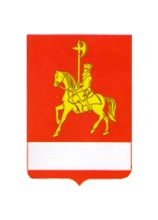 АДМИНИСТРАЦИЯ КАРАТУЗСКОГО РАЙОНАПОСТАНОВЛЕНИЕ06.02.2020                               с. Каратузское                                            № 111-пО создании комиссии по организации контроля за целевым использованием заготовленной древесины, полученной гражданами по договорам купли-продажи лесных насаждений для собственных нуждВ целях координации работы по организации контроля за целевым использованием заготовленной древесины, полученной гражданами по договорам купли-продажи лесных насаждений для собственных нужд, руководствуясь Федеральным законом от 06.10.2003 № 131-ФЗ "Об общих принципах организации местного самоуправления в Российской Федерации» с учетом изменений и дополнений, ПОСТАНОВЛЯЮ:1. Утвердить положение о комиссии по организации контроля за целевым использованием заготовленной древесины, полученной гражданами по договорам купли-продажи лесных насаждений для собственных нужд согласно приложению.2. Контроль за исполнением настоящего постановления оставляю за собой.3. Опубликовать постановление на официальном сайте администрации Каратузского района с адресом в информационно-телекоммуникационной сети Интернет – www.karatuzraion.ru4. Постановление вступает в силу в день, следующий за днем его официального опубликования в периодическом печатном издании Вести муниципального образования «Каратузский район».Глава района                                                                                          К.А. ТюнинПОЛОЖЕНИЕо комиссии по организации контроля за целевым использованием заготовленной древесины, полученной гражданами по договорам купли-продажи лесных насаждений для собственных нужд1. Общие положения1.1. Комиссия по организации контроля за целевым использованием заготовленной древесины, полученной гражданами по договорам купли-продажи лесных насаждений для собственных нужд образуется Главой муниципального образования «Каратузский район» в целях:-  сокращения целенаправленного незаконного использования лесных ресурсов недобросовестными лесопользователями под видом заготовки древесины для нужд местного населения;-   сокращения отчуждения лесных ресурсов;-   увеличения количества использования лесных ресурсов по целевому назначению;- организации активного взаимодействия и оперативного разрешения проблемных вопросов, возникающих при работе комиссии.1.2. Комиссия является постоянно действующим органом при администрации Каратузского района, осуществляющим взаимодействие с территориальными органами федеральных органов исполнительной власти, органами исполнительной власти Красноярского края по реализации мер, направленных на контроль за целевым использованием заготовленной древесины, полученной гражданами по договорам купли-продажи лесных насаждений для собственных нужд 1.3. Комиссия в своей деятельности руководствуется Конституцией РФ, действующими федеральными законами, указами и распоряжениями Президента Российской Федерации, постановлениями и распоряжениями Правительства Российской Федерации, законодательством Красноярского края, решениями местных органов власти, настоящим Положением.2. Основные задачи и функции Комиссии2.1. Основными задачами Комиссии являются:2.1.1. Организация мониторинга по целенаправленному незаконному использованию лесных ресурсов недобросовестными лесопользователями под видом заготовки древесины для нужд местного населения.2.1.2. Разработка мероприятий по снижению целенаправленного незаконного использования лесных ресурсов недобросовестными лесопользователями под видом заготовки древесины для нужд местного населения.2.1.3. Разработка рекомендаций по повышению уровня использования лесных ресурсов по целевому назначению;2.2. Функции Комиссии:  2.2.1 координация и обеспечение эффективного взаимодействия органов местного самоуправления с территориальными органами федеральных органов исполнительной власти;2.2.2 Разработка мероприятий по снижению целенаправленного незаконного использования лесных ресурсов недобросовестными лесопользователями под видом заготовки древесины для нужд местного населения.	2.2.3. Разработка мероприятий по информированию населения о наказании в случае нецелевого использования и(или) отчуждения лесных ресурсов.3. Права Комиссии3.1. Комиссия для решения возложенных на нее функций и задач имеет право:3.1.1. Не реже раза в квартал проводить собрание межведомственной комиссии.3.1.2. Запрашивать от предприятий, организаций, учреждений, индивидуальных предпринимателей, информацию необходимую для проведения собраний комиссии.3.1.3. Проводить индивидуальную разъяснительную работу с руководителями предприятий, организаций, учреждений, индивидуальными предпринимателями и физическими лицами, о нарушении законодательства при заготовке лесных ресурсов.3.1.4. Проводить анализ ситуации по организации контроля за целевым использованием заготовленной древесины, полученной гражданами по договорам купли-продажи лесных насаждений для собственных нужд.3.1.5. Контролировать исполнение принятых решений Комиссии.3.1.6. Приглашать на заседания Комиссии руководителей предприятий, организаций, учреждений, представителей малого и среднего бизнеса, физических лиц для заслушивания по вопросам контроля за целевым использованием заготовленной древесины, полученной гражданами по договорам купли-продажи лесных насаждений для собственных нужд4. Организация работы Комиссии4.1. Общее руководство работой Комиссии осуществляется председателем комиссии.4.2. Заседания комиссии проводятся не реже одного раза в квартал.4.3. Председатель комиссии определяет перечень рассматриваемых вопросов, сроки и порядок их рассмотрения на комиссии.4.4. Заседания проводятся председателем комиссии или его заместителем и правомочны при присутствии не менее 50 % состава комиссии. Решения Комиссии принимаются простым большинством голосов присутствующих на заседании членов Комиссии. При равенстве голосов «за» и «против» председатель Комиссии  имеет право решающего голоса.Решения Комиссии оформляются протоколом, в котором указываются ответственные за исполнение и сроки исполнения. Протокол подписывается председателем Комиссии. 4.5. Протокол Комиссии доводится до заинтересованных лиц в течение 5 (пяти) рабочих дней со дня его подписания.4.6. Организация работы Комиссии возлагается на главного специалиста по экологии и природопользованию района который осуществляет координационную, организационную и методическую работу комиссии. 4.7. Деятельность Комиссии прекращается или приостанавливается постановлением главы Каратузского района.Приложение   к постановлению администрацииКаратузского района от  06.02.2020 №  111-п